Филиал муниципального автономного общеобразовательного учреждения«Прииртышская средняя общеобразовательная школа»- «Верхнеаремзянская средняя общеобразовательная школа им. Д.И.Менделеева»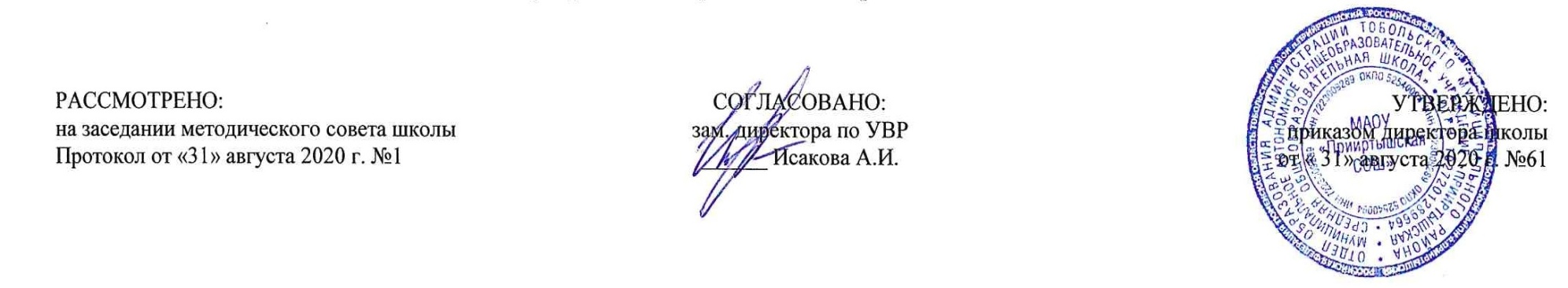 РАБОЧАЯ ПРОГРАММАпо русскому  языкудля 7 классана 2020-2021 учебный годПланирование составлено в соответствии 	ФГОС ООО	Составитель программы: Горюнова Людмила Вячеславовна,             учитель русского языка и литературыпервой квалификационной категориис. Верхние Аремзяны2020 г.Планируемые  результаты освоения учебного  предмета «Русский язык» : 1) представление об основных функциях языка, о роли русского языка как национального языка русского народа, как государственного языка Российской Федерации и языка межнационального общения, о связи языка и культуры народа, о роли родного языка в жизни человека и общества;2) понимание места родного языка в системе гуманитарных наук и его роли в образовании в целом;3) усвоение основ научных знаний о родном языке; понимание взаимосвязи его уровней и единиц;4) освоение базовых понятий лингвистики: лингвистика и ее основные разделы; язык и речь, речевое общение, речь устная и письменная; монолог, диалог и их виды; ситуация речевого общения; разговорная речь, научный, публицистический, официально-деловой стили, язык художественной литературы; жанры научного, публицистического, официально-делового стилей и разговорной речи; функционально-смысловые типы речи (повествование, описание, рассуждение); текст, типы текста; основные единицы языка, их признаки и особенности употребления в речи;5) овладение основными стилистическими ресурсами лексики и фразеологии русского языка, основными нормами русского литературного языка (орфоэпическими, лексическими, грамматическими, орфографическими, пунктуационными), нормами речевого этикета и использование их в своей речевой практике при создании устных и письменных высказываний;6) распознавание и анализ основных единиц языка, грамматических категорий языка, уместное употребление языковых единиц адекватно ситуации речевого общения;7) проведение различных видов анализа слова (фонетический, морфемный, словообразовательный, лексический, морфологический), синтаксического анализа словосочетания и предложения, многоаспектного анализа текста с точки зрения его основных признаков и структуры, принадлежности к 
определенным функциональным разновидностям языка, особенностей языкового оформления, использования выразительных средств языка;8) понимание коммуникативно-эстетических возможностей лексической и грамматической синонимии и использование их в собственной речевой практике;
9) осознание эстетической функции родного языка, способность оценивать эстетическую сторону речевого высказывания при анализе текстов художественной литературы. .Ученик научитсявладеть навыками работы с учебной книгой, словарями и другими информационными источниками, включая СМИ и ресурсы Интернета;владеть навыками различных видов чтения (изучающим, ознакомительным, просмотровым) и информационной переработки прочитанного материала;владеть различными видами аудирования (с полным пониманием, с пониманием основного содержания, с выборочным извлечением информации) и информационной переработки текстов различных функциональных разновидностей языка;адекватно понимать, интерпретировать и комментировать тексты различных функционально-смысловых типов речи (повествование, описание, рассуждение) и функциональных разновидностей языка;участвовать в диалогическом и полилогическом общении, создавать устные монологические высказывания разной коммуникативной направленности в зависимости от целей, сферы и ситуации общения с соблюдением норм современного русского литературного языка и речевого этикета;создавать и редактировать письменные тексты разных стилей и жанров с соблюдением норм современного русского литературного языка и речевого этикета;анализировать текст с точки зрения его темы, цели, основной мысли, основной и дополнительной информации, принадлежности к функционально-смысловому типу речи и функциональной разновидности языка;использовать знание алфавита при поиске информации;различать значимые и незначимые единицы языка;проводить фонетический и орфоэпический анализ слова;классифицировать и группировать звуки речи по заданным признакам, слова по заданным параметрам их звукового состава;членить слова на слоги и правильно их переносить;определять место ударного слога, наблюдать за перемещением ударения при изменении формы слова, употреблять в речи слова и их формы в соответствии с акцентологическими нормами;опознавать морфемы и членить слова на морфемы на основе смыслового, грамматического и словообразовательного анализа; характеризовать морфемный состав слова, уточнять лексическое значение слова с опорой на его морфемный состав;проводить морфемный и словообразовательный анализ слов;проводить лексический анализ слова;опознавать лексические средства выразительности и основные виды тропов (метафора, эпитет, сравнение, гипербола, олицетворение);опознавать самостоятельные части речи и их формы, а также служебные части речи и междометия;проводить морфологический анализ слова;применять знания и умения по морфемике и словообразованию при проведении морфологического анализа слов;опознавать основные единицы синтаксиса (словосочетание, предложение, текст);анализировать различные виды словосочетаний и предложений с точки зрения их структурно-смысловой организации и функциональных особенностей;находить грамматическую основу предложения;распознавать главные и второстепенные члены предложения;опознавать предложения простые и сложные, предложения осложненной структуры;проводить синтаксический анализ словосочетания и предложения;соблюдать основные языковые нормы в устной и письменной речи;опираться на фонетический, морфемный, словообразовательный и морфологический анализ в практике правописания;опираться на грамматико-интонационный анализ при объяснении расстановки знаков препинания в предложении;использовать орфографические словари;анализировать речевые высказывания с точки зрения их соответствия ситуации общения и успешности в достижении прогнозируемого результата; понимать основные причины коммуникативных неудач и уметь объяснять их;оценивать собственную и чужую речь с точки зрения точного, уместного и выразительного словоупотребления;опознавать различные выразительные средства языка; писать конспект, отзыв, тезисы, рефераты, статьи, рецензии, доклады, интервью, очерки, доверенности, резюме и другие жанры;осознанно использовать речевые средства в соответствии с задачей коммуникации для выражения своих чувств, мыслей и потребностей; планирования и регуляции своей деятельности; участвовать в разных видах обсуждения, формулировать собственную позицию и аргументировать ее, привлекая сведения из жизненного и читательского опыта;характеризовать словообразовательные цепочки и словообразовательные гнезда;использовать этимологические данные для объяснения правописания и лексического значения слова;самостоятельно определять цели своего обучения, ставить и формулировать для себя новые задачи в учебе и познавательной деятельности, развивать мотивы и интересы своей познавательной деятельности;самостоятельно планировать пути достижения целей, в том числе альтернативные, осознанно выбирать наиболее эффективные способы решения учебных и познавательных задач;определять роль русского языка как национального языка русского народа, как государственного языкаРоссийской Федерации и языка межнационального общения, о связи языка и культуры народа, о роли родного языка в жизни человека общества;определять роль русского языка как национального языка русского народа, как государственного языка Российской Федерации и языка межнационального общения, о связи языка и культуры народа, о роли родного языка в жизни человека и общества;понимать место родного языка в системе гуманитарных наук и его роли в образовании в целом;усваивать основы научных знаний о родном языке, понимать взаимосвязь его уровней и единиц;давать определения  базовым понятиям лингвистики: лингвистика и ее основные разделы; язык и речь, речевое общение, речь письменная и устная; монолог, диалог и их виды; ситуация речевого общения; разговорная речь, научный, публицистический, официально-деловой стили,  язык художественной литературы; жанры научного, публицистического, официально-делового стилей и разговорной речи; функционально-смысловые типы речи; текст, типы текста; основные единицы языка, их признаки и особенности употребления в речи;владеть основными стилистическими ресурсами лексики и фразеологии русского языка, нормами речевого этикета; использовать их в своей речевой практике при создании устных и письменных высказываний;опознавать и анализировать основные единицы языка, грамматические категории языка, уместное употреблять языковые единицы адекватно ситуации речевого общения;проводить различные виды анализов, синтаксического анализа словосочетания и предложения, многоаспектного анализа с точки зрения основных признаков и структуры, принадлежности к определенным функциональным разновидностям языка, особенностей языкового оформления, использования выразительных средств языка;понимать коммуникативно-эстетические возможности лексической и грамматической синонимии и использовать их в собственной речевой практике;осознавать эстетическую функцию родного языка; способность оценивать эстетическую сторону речевого высказывания при анализе текстов художественной литературыУченик получит возможность научиться:анализировать речевые высказывания с точки зрения их соответствия ситуации общения и успешности в достижении прогнозируемого результата; понимать основные причины коммуникативных неудач и уметь объяснять их;оценивать собственную и чужую речь с точки зрения точного, уместного и выразительного словоупотребления;опознавать различные выразительные средства языка; писать конспект, отзыв, тезисы, рефераты, статьи, рецензии, доклады, интервью, очерки, доверенности, резюме и другие жанры;осознанно использовать речевые средства в соответствии с задачей коммуникации для выражения своих чувств, мыслей и потребностей; планирования и регуляции своей деятельности; участвовать в разных видах обсуждения, формулировать собственную позицию и аргументировать ее, привлекая сведения из жизненного и читательского опыта;характеризовать словообразовательные цепочки и словообразовательные гнезда;использовать этимологические данные для объяснения правописания и лексического значения слова;самостоятельно определять цели своего обучения, ставить и формулировать для себя новые задачи в учебе и познавательной деятельности, развивать мотивы и интересы своей познавательной деятельности;самостоятельно планировать пути достижения целей, в том числе альтернативные, осознанно выбирать наиболее эффективные способы решения учебных и познавательных задач.Содержание учебного предмета «Русский язык»Русский язык как развивающееся явление (1 ч) ОБОБЩЕНИЕ И СИСТЕМАТИЗАЦИЯ ИЗУЧЕННОГО  В 5-6-ых КЛАССАХ (10 ч) МОРФОЛОГИЯ, ОРФОГРАФИЯ, КУЛЬТУРА РЕЧИ (76 ч)Причастие (40 ч) I. Повторение пройденного о глаголе в V и VI классах. Причастие. Свойства прилагательных и глаголов у причастия. Синтаксическая роль причастий в предложении. Действительные и страдательные причастия. Полные и краткие страдательные причастия. Причастный оборот; выделение запятыми причастного оборота. Текстообразующая роль причастий. Склонение полных причастий и правописание гласных в падежных окончаниях причастий. Образование действительных и страдательных причастий настоящего и прошедшего времени (ознакомление ). Не с причастиями. Правописание гласных в суффиксах действительных и страдательных причастий. Одна и две буквы н в суффиксах полных причастий и прилагательных, образованных от глаголов. Одна буква н в кратких причастиях.  II. Умение правильно ставить ударение в полных и кратких страдательных причастиях (принесённый, принесён, принесена, принесено, принeceны), правильно употреблять причсастия с -суффиксом -СЯ, согласовывать причастия с определяемыми существительными, строить предложения с причастным оборотом. III. Описание внешности человека: структура текста, языковые особенности (в том числе специальные «портретные» слова). Устный пересказ исходного текста с описанием внешности. Выборочное изложение текста с описанием внешности. Описание внешности знакомого по личным впечатлениям, по фотографии. Виды публичных общественно-политических выступлений. Их структура. Деепричастие (10 ч) IV. Повторение пройденного о глаголе в V и VI классах. Деепричастие. Глагольные и наречные свойства деепричастия. Синтаксическая роль деепричастий в предложении. Текстообразующая роль деепричастий. Деепричастный оборот; знаки препинания при деепричастном обороте. Выделение одиночного деепричастия запятыми (ознакомление). Деепричастия совершенного и несовершенного вида и их образование. Не с деепричастиями. II. Умение правильно строить предложение с деепричастным оборотом. III. Рассказ по картине. Наречие (23 ч) I. Наречие как часть речи. Синтаксическая роль наречий в предложении. Степени сравнения наречий и их образование. Текстообразующая роль наречий. Словообразование наречий.  Правописание не с наречиями на -о и -е; не- и ни- в наречиях. Одна и две буквы н в наречиях на -о и -е. Буквы о и е после шипящих на конце наречий. Суффиксы -о и -а на конце наречий. Дефис между частями слова в наречиях. Слитные и раздельные написания наречий. Буква ь после шипящих на конце наречий. II. Умение правильно ставить ударение в наречиях. Умение использовать в речи наречия-синонимы и антонимы. III. Описание действий как вид текста: структура текста, его языковые особенности. Пересказ исходного текста с описанием действий. Категория состояния (3 ч) IV. Категория состояния как часть речи. Ее отличие от наречий. Синтаксическая роль слов категории состояния. V. Выборочное изложение текста с описанием состояния человека или природы СЛУЖЕБНЫЕ ЧАСТИ РЕЧИ. КУЛЬТУРА РЕЧИ  (37 ч)Предлог (9 ч) I. Предлог как служебная часть речи. Синтаксическая роль предлогов в предложении. Непроизводные и производные предлоги. Простые и составные предлоги. Текстообразующая роль предлогов. 	Слитные и раздельные написания предлогов (в течение, ввиду, вследствие и др.). 	Дефис в 	предлогах из-за, из-под. II. Умение правильно употреблять предлоги в и на, с и из. Умение правильно употреблять существительные с предлогами по, благодаря, согласно, вопреки. Умение пользоваться в речи предлогами-синонимами. III. Рассказ от своего имени на основе прочитанного. Рассказ на основе увиденного на картине. Союз (12ч) I. Союз как служебная часть речи. Синтаксическая роль союзов в предложении. Простые и составные союзы. Союзы сочинительные и подчинительные; сочинительные союзы - соединительные, разделительные и противительные. Употребление сочинительных союзов в простом И сложном предложениях; употребление подчинительных союзов в сложном предложении. Текстообразующая роль союзов. Слитные и раздельные написания союзов. Отличие на письме союзов зато, тоже, чтобы от местоимений с предлогом и частицами и союза также от наречия так с частицей же. II. Умение пользоваться в речи союзами-синонимами. III. Устное рассуждение на дискуссионную тему; его языковые особенности. Частица (15 ч) I. Частица как служебная часть речи. Синтаксическая роль частиц' в предложении. Формообразующие и смысловые частицы. Текстообразующая роль частиц. Различение на письме частиц не и ни. Правописание не и ни с различными частями речи. II. Умение выразительно читать предложения с модальными частицами. III. Рассказ по данному сюжету. Междометие. Звукоподражательные слова (1 ч) I. Междометие как часть речи. Синтаксическая роль междометий в предложении. Звукоподражательные слова и их отличие от междометий. Дефис в междометиях. Интонационное выделение междометий. Запятая и восклицательный знак при междометиях. Обобщение  и систематизация изученного в 7 классе (12 ч) Тематическое планирование №п/п в темеРазделы, темыКоличество часов№п/п в темеРазделы, темыКоличество часов11.Русский язык как развивающееся явление2. Систематизация и обобщение изученного в VI классе.101 Систематизация и обобщение изученного в VI классе по  теме «Пунктуация. Пунктуационный разбор»2Систематизация и обобщение изученного в VI классе по  теме «Лексика и фразеология»3Систематизация и обобщение изученного в VI классе по  теме «Лексика и фразеология»4Систематизация и обобщение изученного в VI классе по  теме «Фонетика и орфография»5Систематизация и обобщение изученного в VI классе по  теме «Словообразование и орфография»Систематизация и обобщение изученного в VI классе по  теме «Морфемный и словообразовательный разбор»67Систематизация и обобщение изученного в VI классе по  теме «Морфология и орфография. Морфологический разбор слова»8РР Текст. Стили литературного языка910Обобщение и систематизация изученного  в 6 классе3.Причастие401Причастие как часть речи2Причастие как часть речи3РР Публицистический стиль4Склонение причастий и правописание гласных в падежных окончаниях причастий5Склонение причастий и правописание гласных в падежных окончаниях причастий6Причастный оборот. Выделение причастного оборота запятыми7Причастный оборот. Выделение причастного оборота запятыми8Причастный оборот. Выделение причастного оборота запятыми9РР Описание внешности человека10Действительные и страдательные причастия11Действительные и страдательные причастия12Краткие и полные  страдательные причастия13Действительные причастия настоящего времени. 14Гласные в суффиксах действительных причастий настоящего времени15Действительные причастия прошедшего времени16Страдательные причастия настоящего времени. Гласные в суффиксах страдательных причастий настоящего времени17РР Сжатое  изложение с изменением формы действующего лица18РР Сжатое  изложение с изменением формы действующего лица19Страдательные причастия прошедшего времени2021Гласные перед одной Н в полных и кратких страдательных причастиях2223Обобщение и систематизация  изученного по теме «Причастие»    24252627Одна и две буквы Н в суффиксах страдательных причастий прошедшего времени. Одна и две   буквы Н  в суффиксах кратких  страдательных причастий и в отглагольных прилагательных28РР Выборочное изложение с описанием внешности2930Морфологический разбор причастия3132Слитное и раздельное написание НЕ с причастиями3334Буквы Е и Ё после шипящих в суффиксах страдательных причастий прошедшего времени3536РР Сочинение- описание внешности человека37-40Обобщение и систематизация  изученного по теме «Причастие»4. Деепричастие  101Деепричастие как часть речи. 23Деепричастный оборот. Запятые при деепричастном обороте4Раздельное написание НЕ с деепричастиями567Деепричастия несовершенного вида. Деепричастия совершенного вида Морфологический разбор деепричастия89РР Сочинение-рассказ на основе картины С.Григорьева «Вратарь» от имени одного из действующих лиц картины10Обобщение и систематизация  изученного по теме «Деепричастие»5.  Наречие231Наречие как часть речи2Употребление наречий в речи3Смысловые группы наречий4Степени сравнения наречий5Морфологический разбор наречия67Слитное и раздельное написание НЕ с наречиями на –о и –е8Урок-практикум по теме «Употребление НЕ с разными частями речи»910Буквы Е и И в приставках НЕ и НИ отрицательных наречий11Одна и две буквы Н в наречиях12Урок-практикум по теме «Написание Н и НН в разных частях речи»13РР Описание действий14Буквы О-Е после шипящих на конце наречий15Буквы О и А на конце наречий16РР Подробное изложении текста с описанием действия1718Дефис между частями слова в наречиях19Слитное и раздельное написание приставок в наречиях, образованных от существительных и количественных числительных20Мягкий знак после шипящих на конце наречий21Повторение по теме «Наречие»2223Обобщение и систематизация  изученного по теме «Наречие»6. Категория состояния как часть речи1Категория состояния как часть речи2Морфологический разбор категории состояния3РР Сжатое изложение с описанием состояния природы по тексту А.И.Солженицына «Молния"Служебные части речи. Культура речи.7. Предлог91Предлог как часть речи2Употребление предлогов34Непроизводные и производные предлоги5Простые и составные предлоги Морфологический разбор предлога6РР Подробное изложение78Слитное и раздельное написание предлогов9Обобщение и систематизация изученного по теме  «Предлог» 8. Союз121Союз как часть речи Простые и составные союзы. 2Союзы подчинительные и сочинительные34Запятая между простыми предложениями в союзном сложном предложении5Обобщение и систематизация знаний  по теме «Пунктуация в простом и сложном предложении»6РР Сочинение «Я сижу на берегу…» ( по упр. 335)7Сочинительные союзы89Подчинительные союзыМорфологический разбор союза1011Слитное написание союзов также, тоже, чтобы12Обобщение и систематизация знаний  по теме «Союз»9. Частица. Междометие1612Частица как часть речи. Разряды частиц. Формообразующие частицы3Смысловые частицы45Раздельное и дефисное написание частиц6Отрицательные частицы НЕ и НИ78Различение частицы и приставки НЕ9РР Сочинение-рассказ с использованием картины К.Ф.Юона «Конец зимы. Полдень»10Частица НИ, приставка НИ, союз НИ-НИ1112Обобщение и систематизация изученного по теме  «Частица»Морфологический разбор частицы1314РР Подробное изложение с элементами сочинения15Обобщение и систематизация изученного по теме  «Служебные части речи»16Междометие как часть речиДефис в междометиях Знаки препинания при междометии10. Обобщение и систематизация изученного в 7 классе1212Обобщение и систематизация изученного в 7 классе. Разделы науки о русском языке. Текст. Стили речи345Обобщение и систематизация изученного в 7 классе. Фонетика. Графика Лексика и фразеология6  Обобщение и систематизация изученного в 7 классе.    Морфемика. Словообразование789Обобщение и систематизация изученного в 7 классе. МорфологияОбобщение и систематизация изученного в 7 классе. Орфография10Обобщение и систематизация изученного в 7 классе. Синтаксис11Обобщение и систематизация изученного в 7 классе. Пунктуация12 Обобщение и систематизация изученного в 7 классе.Всего136 ч.1 четверть322 четверть283 четверть444 четверть32